ПРОЕКТ В МЛАДШЕЙ ГРУППЕ «БЕРЁЗКА»Подготовила и провела воспитатель группы Логинова В.В.Актуальность: Дети с трудом понимают связь явлений природы в жизни растений и животных (солнце и дождь способствует росту растений, а травы – это корм для животных) .Тип проекта: творческий, познавательныйЦель: сформировать четкие представления об изменении в природе весной (солнце ярко светит, тает снег, птицы весело щебечут, все живое радуется теплу, дождь и ветер теплые) .Задачи: -Учить детей наблюдать за жизнью растений, выделять признаки сходства и различия.- Уточнить представление детей о деревьях, траве, цветах.- Учить различать по внешнему виду деревья- Расширять словарный запас детей.- Воспитывать бережное и доброе отношение к природеСрок реализации проекта: май - июнь.Участники: воспитатель, дети, родители.Способы и средства реализации: беседы, наблюдения, прогулки, игры, хороводы, игровые ситуации, художественно-творческая деятельность детей.Этапы реализации проекта:I. Подготовительный этап:- Составить план реализуемого проекта,- Подобрать методическую литературу, иллюстрационный материал.-Подготовить материалы, оборудование.II. Основной этап. Реализация проекта.«Теплые лучи солнца»а) Наблюдение на прогулке за березой.б) Рассматривание дидактического материала «Весна».в) Аппликации с элементом рисования «Ходит в небе солнышко»г) Заучивание стихотворения «Вот и солнышко проснулось».2. а) Наблюдение на прогулке за появлением почек на березе, травы, рассматривание иллюстраций «Весна».б) Разучивание потешки «Чики-чики-кички, березовые лычкив) Рисование «Травушка-муравушка»3. а) Наблюдение на прогулке за погодными явлениями и изменениями в природе: появление сережек и молодых листочков на березе, одуванчики под березкой; рассматривание иллюстраций, заучивание стихотворений, ;б) Рисование «Одуванчики» нетрадиционными способами; игра-хоровод вокруг березки.в) Игровой сеанс для родителей «В гости солнышко зовем».Г . Праздник «Русской берёзки»Д.  «Трудовой десант»  - посадка саженцевIII. Заключительный этап: Ручной труд – панно «Наша березка».Литература:Акимова Ю. А. «Знакомим дошкольников с окружающим миром». Младшая группа. –М. : ТЦ Сфера, 2008.Лыкова И. А. «Изобразительная деятельность в детском саду: планирование, конспекты занятий, методические рекомендации. Младшая группа».- М. : «Карапуз», 2010.Соломенникова О. А. Занятия по формированию элементарных экологических представлений в первой младшей группе детского сада. Мозайка-Синтез. Москва 2010.Губанова Н. Ф. «Развитие игровой деятельности. Система работы в первой младшей группе детского сада. -М. : Мозайка-Синтез, 2012.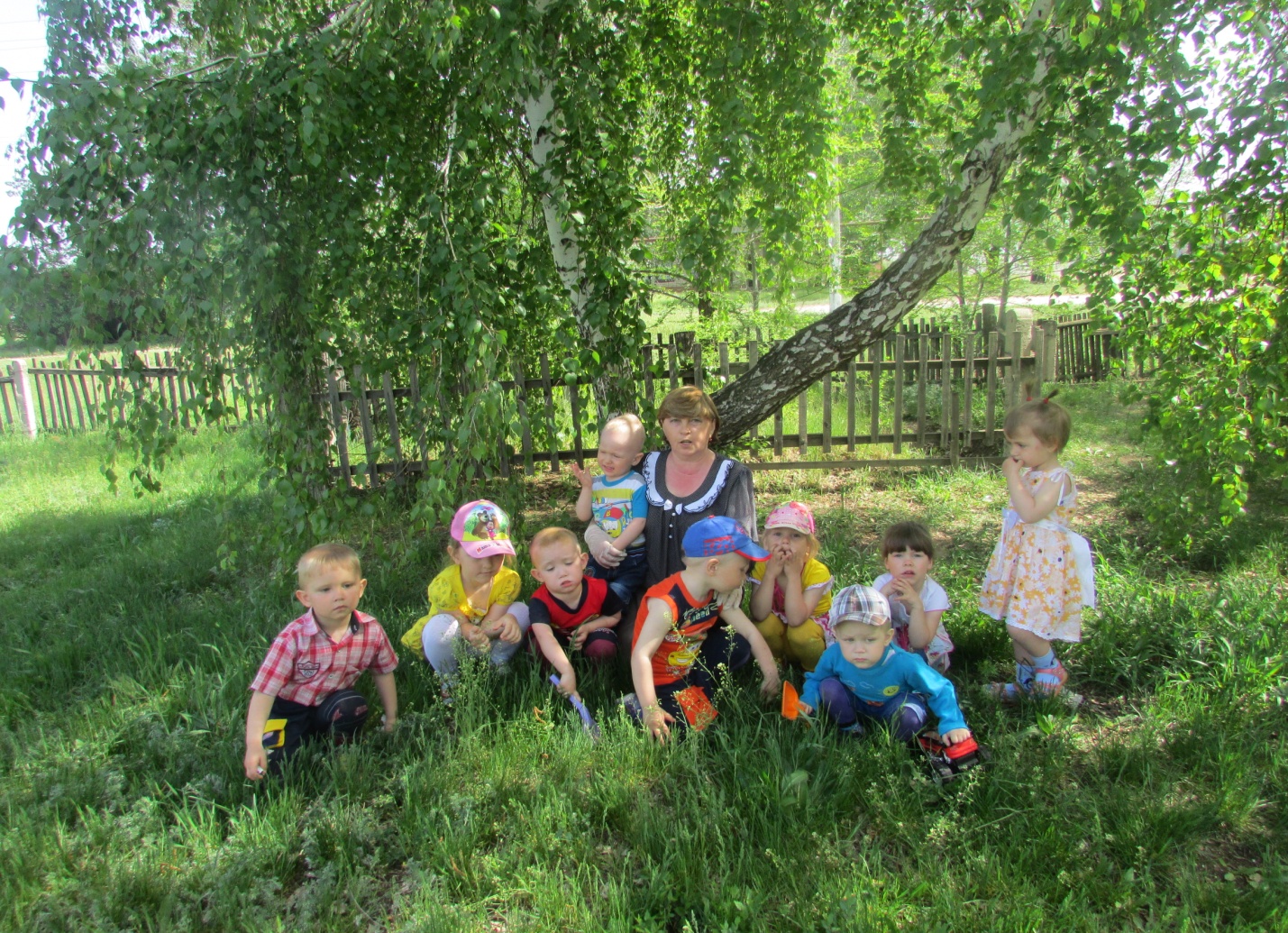 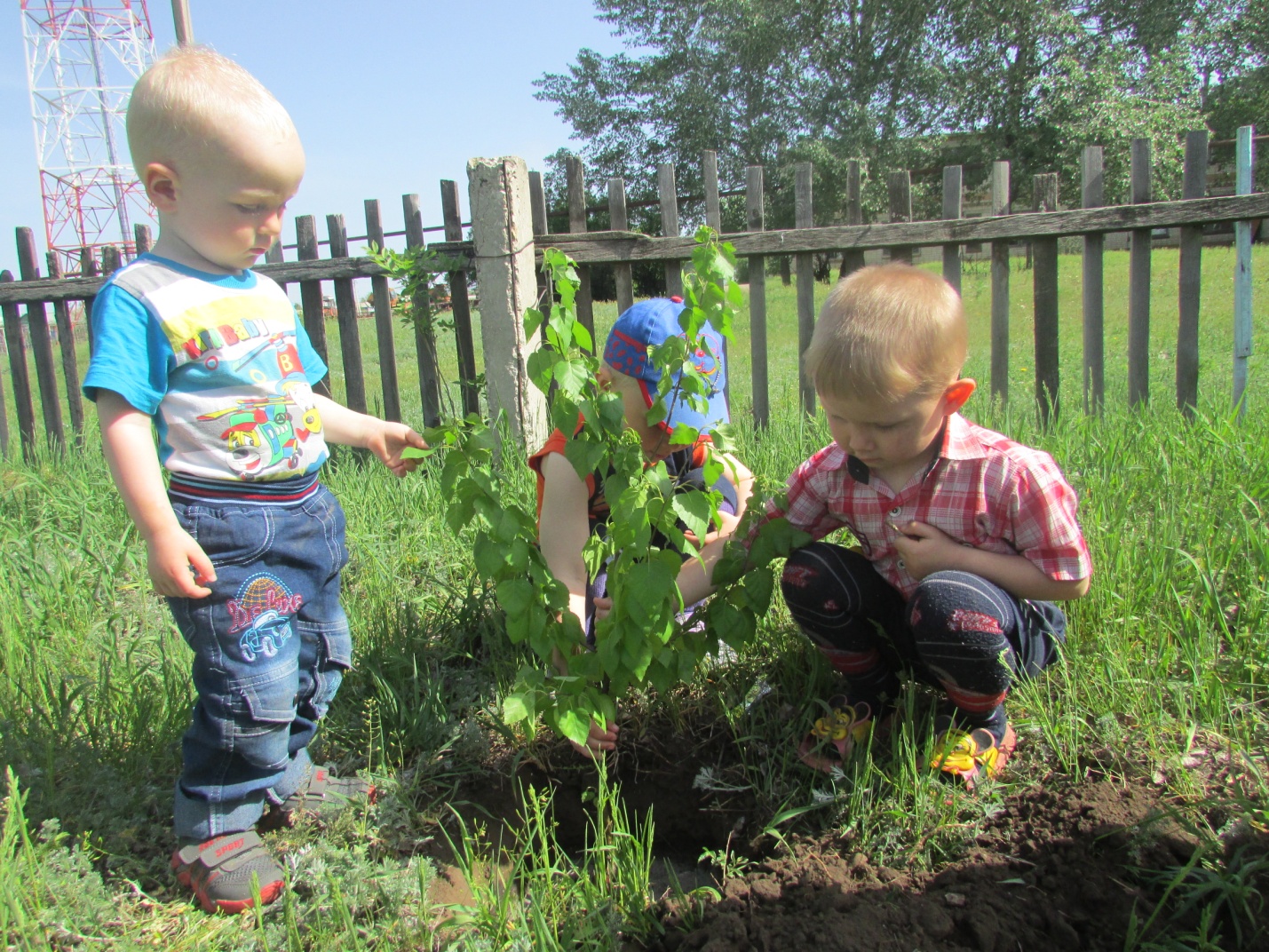 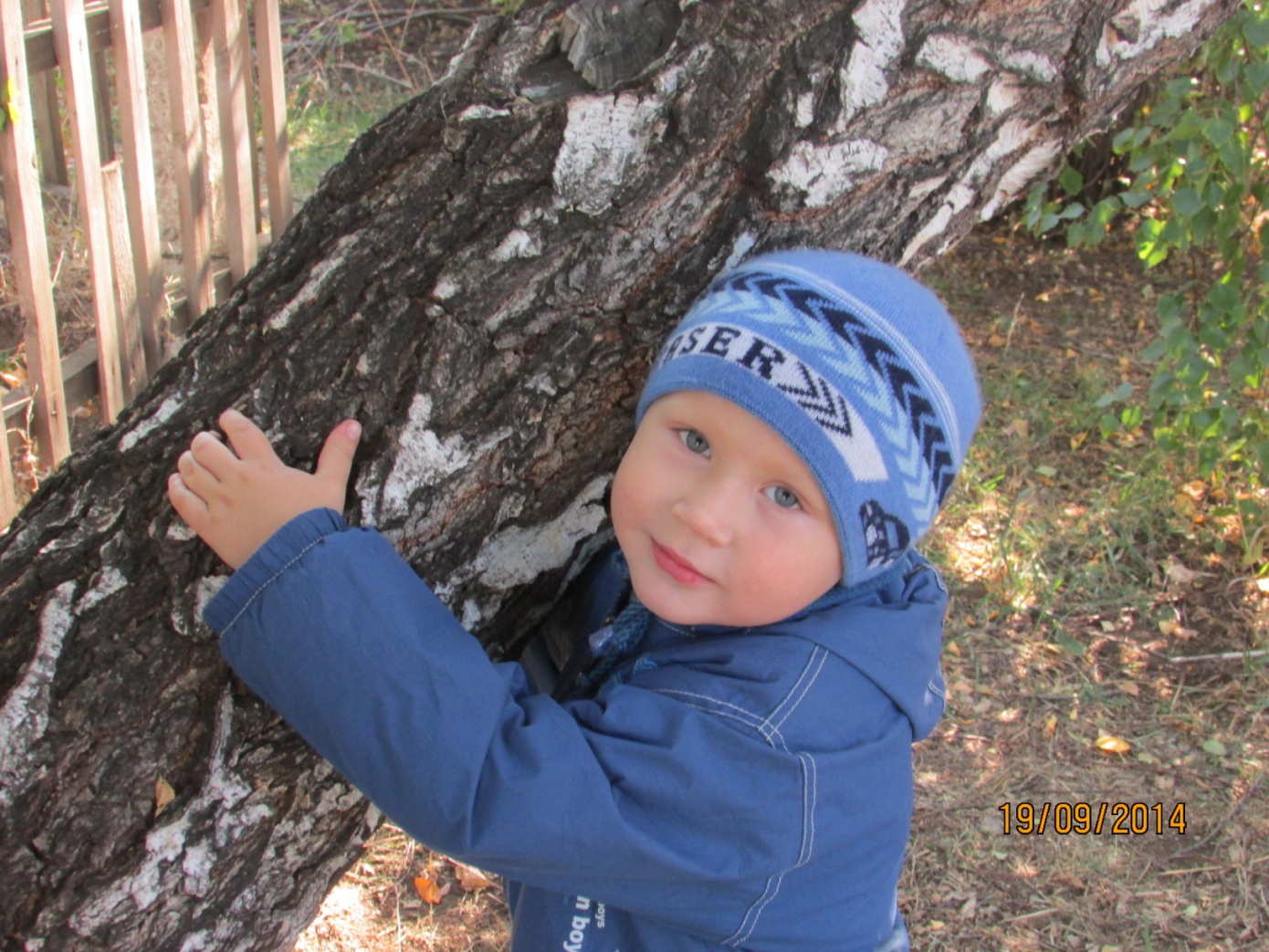 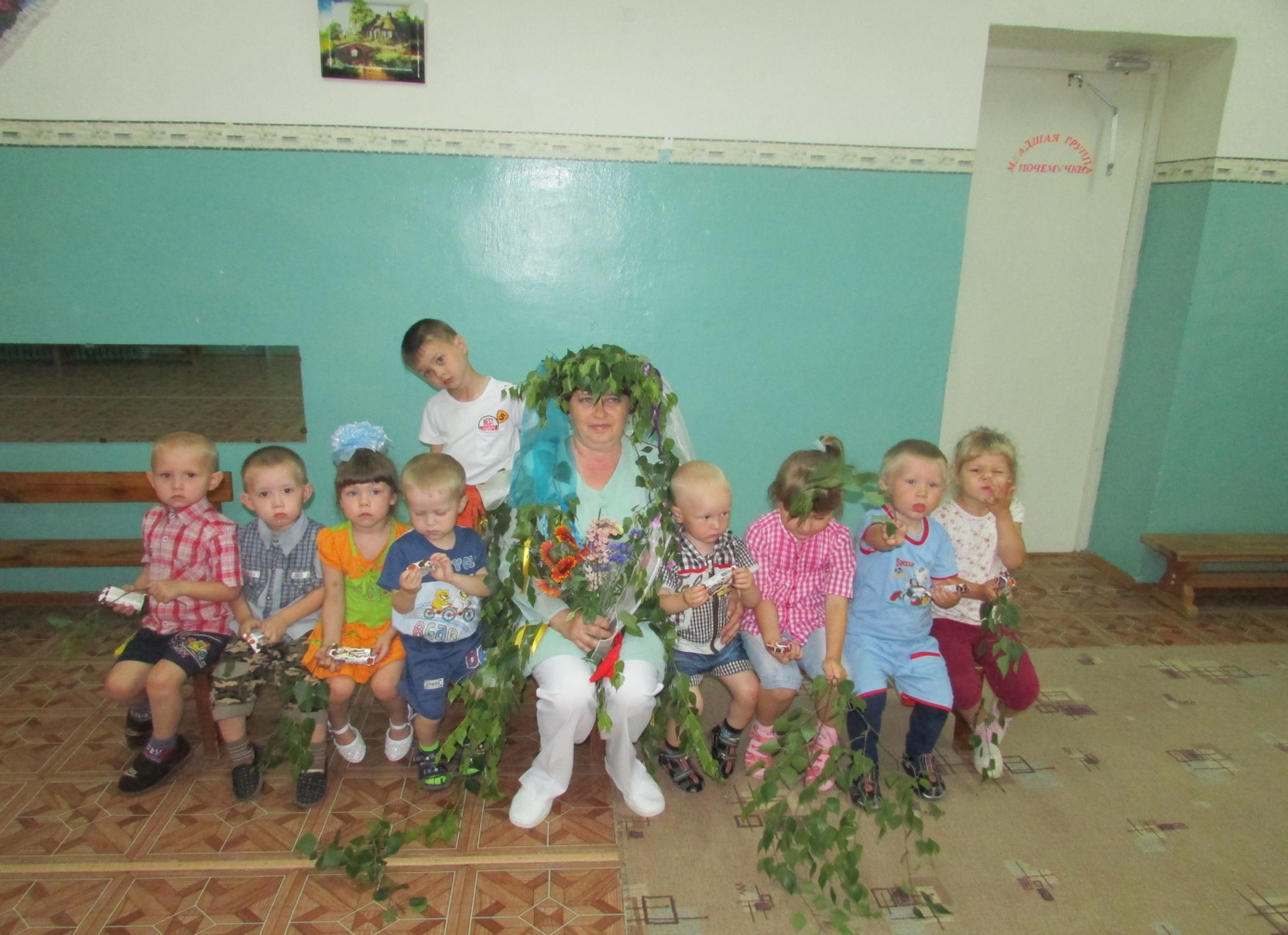 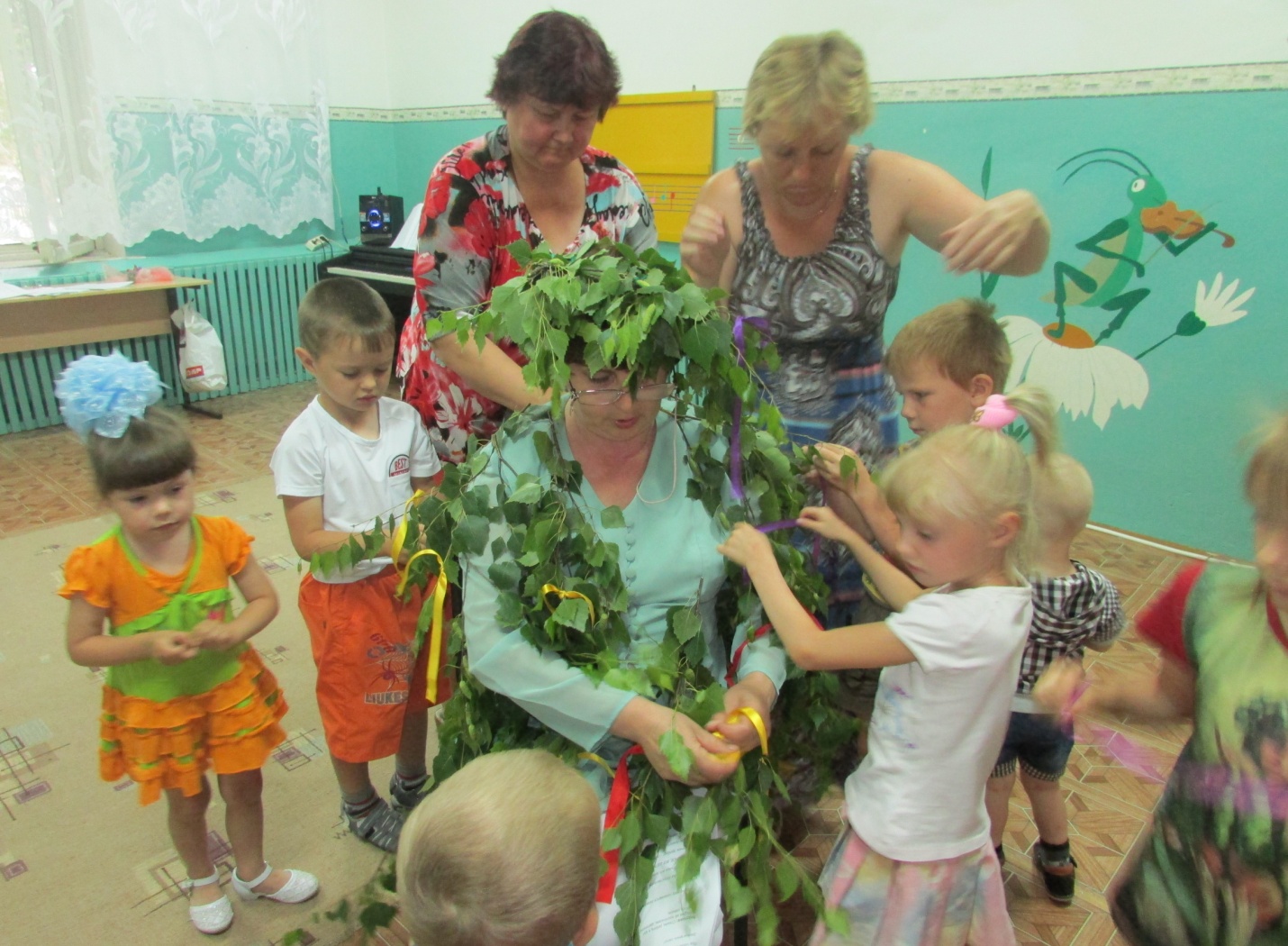 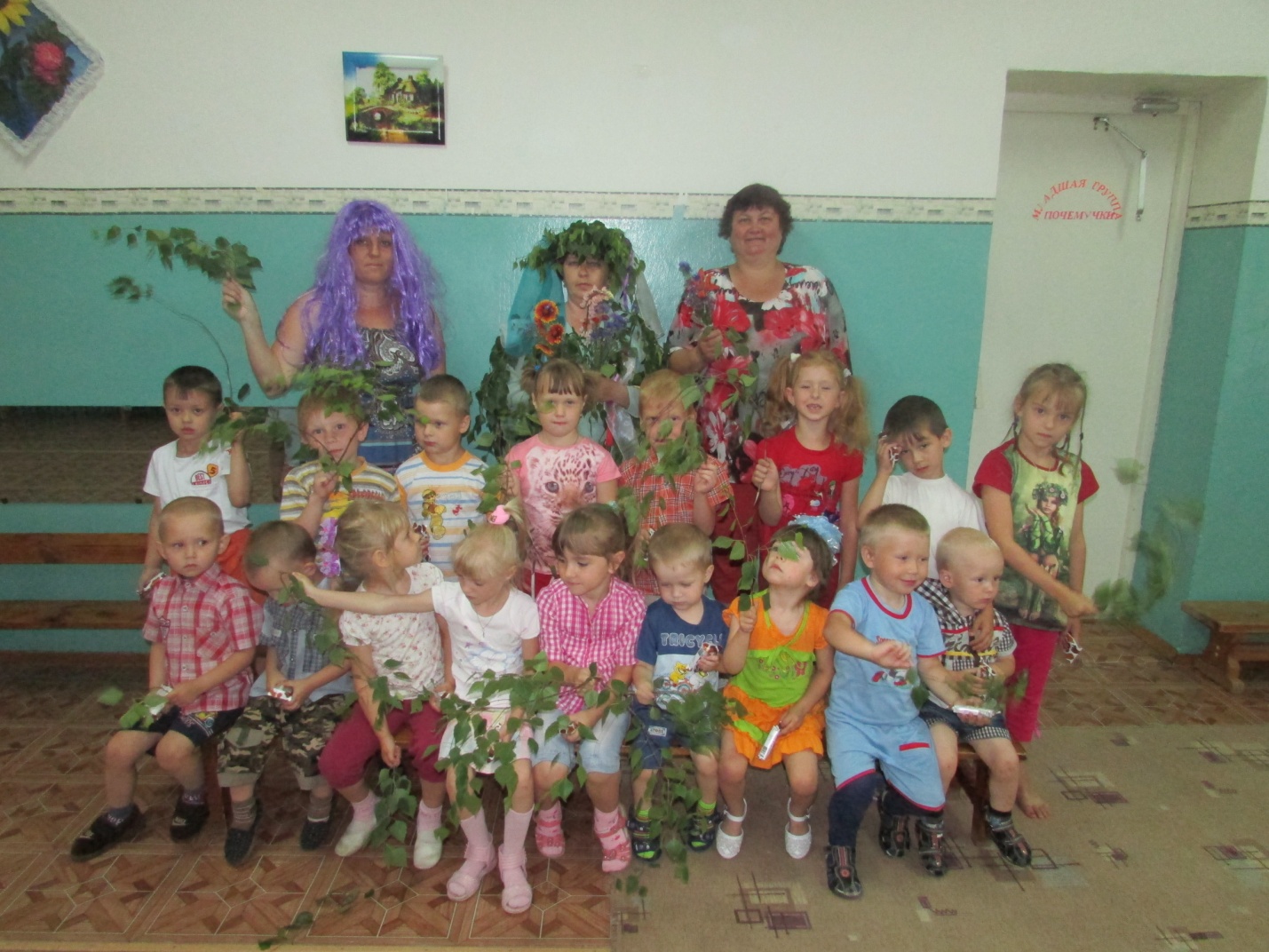 